2.ТЕМАТИЧЕСКИЙ ПЛАН4. ВОПРОСЫ ДЛЯ САМОСТОЯТЕЛЬНОЙ РАБОТЫ СЛУШАТЕЛЕЙЗАОЧНОЙ ФОРМЫ ПОЛУЧЕНИЯ ОБРАЗОВАНИЯ5. УЧЕБНО-МЕТОДИЧЕСКИЕ МАТЕРИАЛЫ К ПРАКТИЧЕСКИМ (СЕМИНАРСКИМ) ЛАБОРАТОРНЫМ ЗАНЯТИЯМ СЛУШАТЕЛЕЙ ЗАОЧНОЙ И ДИСТАНЦИОННОЙ ФОРМЫ ПОЛУЧЕНИЯ ОБРАЗОВАНИЯТЕМАТИКА ЛАБОРАТОРНЫХ ЗАНЯТИЙМАТЕРИАЛЫ ДЛЯ ТЕКУЩЕЙ АТТЕСТАЦИИ СЛУШАТЕЛЕЙпо дисциплине «ТЕХНИЧЕСКИЕ СРЕДСТВА ИНФОРМАЦИОННЫХ СИСТЕМ»для специальности переподготовки 9-09-0612-02 Программное обеспечение информационных системВопросы для подготовки к тестированию Понятие цифровой электронной схемы.Цифровой сигнал, методы его формирования.Обработка сигналов процессором, 2-, 8-, 16-разрядные процессоры.Шифратор. Дешифратор.Правила перевода из 10СС в nСС.Правила перевода из nСС в 10СС.МультиплексорДемультиплексор.Карты КарноЛогический элемент И.Логический элемент НЕ.Логический элемент ИЛИ.Комбинации логических элементов.Конструирование схем на основе булевых выражений.Минимизация схем картами Карно.Типы процессоров, их быстродействие.ОЗУ, его использование.Эффективность применения кэш- памяти.Триггеры, их назначение и виды.СОСТАВИТЕЛЬ: 1. А. В. Шах, руководитель секции информационных  систем и технологий кафедры информационных технологий и физико-математических дисциплин;                                                     (инициалы, фамилия, должность, ученая степень, ученое звание)МАТЕРИАЛЫ ДЛЯ ПРОМЕЖУТОЧНОЙ АТТЕСТАЦИИ СЛУШАТЕЛЕЙпо дисциплине «ТЕХНИЧЕСКИЕ СРЕДСТВА ИНФОРМАЦИОННЫХ СИСТЕМ»для специальности переподготовки 9-09-0612-02 Программное обеспечение информационных системВопросы к экзамену Архитектура ПК.  Видеотерминальные устройства. Видеомонитор и видеоадаптер. Видеотерминальные устройства. Устройство ЖК-монитора.Внешняя память. Виды и характеристики. Демультиплексоры. Принцип работы, структура, область применения.Дешифраторы. Принцип работы, структура, область применения.жесткого диска.Запоминающие устройства. Классификация ЗУ. Постоянная память. Классификация внешних устройств ПК.Классификация устройств внешней памяти. Логическая структура магнитногоКомпараторы. Принцип работы, структура, область применения.Логические элементы. Построение логических схем.Минимизации логических функций используя операции слияния и поглощенияМинимизация логических функций по методу карт Карно.Мультиплексоры. Принцип работы, структура, область применения.Накопители с магнитным носителем.Накопители с оптическим носителем.Оперативная память компьютера.Отличие языков программирования высокого и низкого уровней.Перевод чисел из одной системы счисления в другую.Понятие «Поколения ЭВМ».Понятие системы счисления. Позиционные системы счисления. Смешанные системы счисления. Последовательные цифровые устройства. Классификация триггеров.Построение таблицы истинности для булевых выражений. Принцип работы D-триггера с динамическим управлением. Принцип работы JK-триггера.Принцип работы RS-триггера. Принцип работы асинхронного счетчика на T-триггерах.Принцип работы накопителей на оптических дисках.Принцип работы постоянного запоминающего устройства. Принцип работы регистра сдвига на T-триггерах. Принцип работы синхронного счетчика на JK-триггерах. Принцип работы счетного T-триггера. Принцип работы твердотельных накопителей. Флэш-память.Принципы организации программ на языке высокого уровня.Принципы фон Неймана.Развитие вычислительной техники.СДНФ и СКНФ. Правила эквивалентности булевой алгебры.Сумматоры. Принцип работы, структура, область применения.Счетчики. Классификация. Принцип работы, область применения. Устройства ввода информации. Порядок обработки нажатия клавиши клавиатуры.Устройства ввода-вывода. Назначение и типы. Организация ввода-вывода. Устройства вывода информации. Принтеры.Устройство контроля четности. Принцип работы, структура, область применения.Флэш накопители. Функциональная организация мультиплексора и дешифратора. АЛУ. Классификация. Принцип работы, структура, область применения.Характеристики и структура видеокарты.Характеристики и структура материнских плат.Характеристики и структура ОЗУ.Характеристики и структура ПЗУ.Характеристики и структура процессора.Характеристики и структура системной шины.Шифраторы. Принцип работы, структура, область применения.Элементарные функции алгебры логики.Задачи к экзаменуПеревести число 125,41 из десятичной системы в двоичную, восьмеричную и шестнадцатеричную.Перевести число 656,54 из восьмеричной системы в двоичную, десятичную и шестнадцатеричнуюПеревести число 110011011 из двоичной системы в десятичную, восьмеричную и шестнадцатеричнуюПредставить функцию F = (AB+C’DA)+2C + в виде таблицы истинности и составить логическую схему.По заданной неполной таблице истинности построить СКНФ и СДНФ. Упростить методом карт Карно.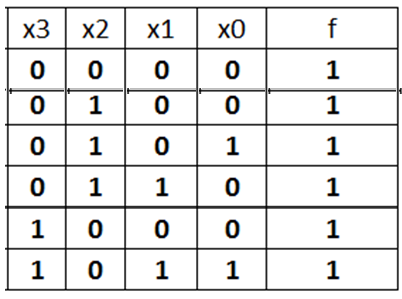 СОСТАВИТЕЛЬ: 1. А. В. Шах, руководитель секции информационных  систем и технологий кафедры информационных технологий и физико-математических дисциплин;                                                     (инициалы, фамилия, должность, ученая степень, ученое звание)6. ПЕРЕЧЕНЬ НЕОБХОДИМЫХ УЧЕБНЫХ ИЗДАНИЙОсновные  учебные издания1.1 Основная литератураАгарева, О. Ю. Математическая логика и теория алгоритмов : учеб. пособие / О. Ю. Агарева, Ю. В. Селиванов. — М. : МАТИ, 2019. — 80 с.Васюков, В. Н. Цифровая обработка сигналов : учебное пособие / В. Н. Васюков. — Новосибирск : НГТУ, 2021. — 76 с.Жмакин, А. П. Архитектура ЭВМ / А. П. Жмакин. — СПб. : BHV, 2020. — 352 c.Журавлев, А. Е. Организация и архитектура ЭВМ. Вычислительные системы : учебное пособие / А. Е. Журавлев. — 2-е изд., стер. — Санкт-Петербург : Лань, 2021. — 144 с.Зыков, А. Г. Арифметические основы ЭВМ : учебное пособие / А. Г. Зыков, В. И. Поляков. — Санкт-Петербург : НИУ ИТМО, 2022. — 140 с.Леонтьев, А. С. Архитектура вычислительных систем : учебное пособие / А. С. Леонтьев. — Москва : РТУ МИРЭА, 2021. — 125 сНовожилов, О. П.  Архитектура ЭВМ и систем в 2 ч. Часть 2 : учебное пособие для академического бакалавриата / О. П. Новожилов. — Москва : Издательство Юрайт, 2019. — 246 с.Сенкевич, А. В. Архитектура ЭВМ и вычислительные системы : Учебник / А. В. Сенкевич. — М. : Academia, 2023. — 320 c.Темкин, И. О. Аппаратные средства хранения и обработки данных: технические средства хранения данных : учебное пособие / И. О. Темкин, И. В. Баранникова, И. С. Конов. — Москва : МИСИС, 2019. — 440 с.Толстобров, А. П. Архитектура ЭВМ : учебное пособие для вузов / А. П. Толстобров. — 2-е изд., испр. и доп. — Москва : Издательство Юрайт, 2021. — 154 с.Дополнительная литератураБаховцев, И. А. Микропроцессорные системы управления устройствами силовой электроники: структуры и алгоритмы : учебное пособие / И. А. Баховцев. — Новосибирск : НГТУ, 2018. — 219 с. Гребенников, В. Ф. Архитектура средств вычислительной техники. Общие сведения об ЭВМ. Процессоры и устройства управления : учебное пособие / В. Ф. Гребенников, В. А. Овчеренко. — Новосибирск : НГТУ, 2019. — 106 сИорданский, М. А. Компьютерная арифметика : учебное пособие / М. А. Иорданский. — Санкт-Петербург : Лань, 2020. — 76 с.Лебедев, В. В. Периферийные устройства ЭВМ : учебное пособие / В. В. Лебедев. — 3-е изд., перераб. и доп. — Тверь : ТвГТУ, 2018. — 168 с. Скворцов, С. В. Организация микропроцессоров и микропроцессорных систем : учебное пособие / С. В. Скворцов, В. И. Хрюкин. — Рязань : РГРТУ, 2018. — 80 с. список программНОГО ОБЕСПЕЧЕНИЯElectronics Workbench 5.12№п\пНаименования разделов, модулей 
дисциплин, тем  и форм текущей, промежуточной аттестацииКоличество часов 64Количество часов 64Количество часов 64Количество часов 64Количество часов 64Количество часов 64ЭтапКафедра№п\пНаименования разделов, модулей 
дисциплин, тем  и форм текущей, промежуточной аттестацииВсегоРаспределение  по  видам  занятийРаспределение  по  видам  занятийРаспределение  по  видам  занятийРаспределение  по  видам  занятийРаспределение  по  видам  занятийЭтапКафедра№п\пНаименования разделов, модулей 
дисциплин, тем  и форм текущей, промежуточной аттестацииВсегоАудиторные занятияАудиторные занятияАудиторные занятияАудиторные занятияСамостоятельная работаЭтапКафедра№п\пНаименования разделов, модулей 
дисциплин, тем  и форм текущей, промежуточной аттестацииВсегоЛекцииПрактические занятияСеминарские занятияЛабораторные занятияСамостоятельная работаЭтапКафедра123456789101Тема 1. Системы счисления221-йКафедра информационных технологий и физико-математических дисциплин2Тема 2. Алгебра логики6441-йКафедра информационных технологий и физико-математических дисциплин3Тема 3. Комбинационные и арифметические схемы1081-йКафедра информационных технологий и физико-математических дисциплин4Тема 4. Схемы с памятью8621-йКафедра информационных технологий и физико-математических дисциплин5Тема 5. Процессор ЭВМ8441-йКафедра информационных технологий и физико-математических дисциплин6Тема 6. Внутренняя память.661-йКафедра информационных технологий и физико-математических дисциплинИтого на 1-м этапеИтого на 1-м этапе401018121-йКафедра информационных технологий и физико-математических дисциплин7Тема 7. Внешняя память66Кафедра информационных технологий и физико-математических дисциплин8Тема 8. Системы ввода/вывода44Кафедра информационных технологий и физико-математических дисциплин9Тема 9. Архитектура ЭВМ624Кафедра информационных технологий и физико-математических дисциплин10Тема 10. Многопроцессорные системы, многоядерные процессоры.826Кафедра информационных технологий и физико-математических дисциплинИтого на 2-м этапеИтого на 2-м этапе24420Кафедра информационных технологий и физико-математических дисциплинВСЕГОВСЕГО64141832Кафедра информационных технологий и физико-математических дисциплинФорма текущей аттестации Форма текущей аттестации ТестированиеТестированиеТестированиеТестированиеТестированиеТестирование2-йКафедра информационных технологий и физико-математических дисциплинФорма промежуточной аттестации по учебной дисциплинеФорма промежуточной аттестации по учебной дисциплинеЭкзаменЭкзаменЭкзаменЭкзаменЭкзаменЭкзамен2-йКафедра информационных технологий и физико-математических дисциплин№п/пНаименования разделов, модулей 
дисциплин, темВопросы темыКол-вочасовПеречень необходимых учебных изданий Форма контроляСРСТема 4. Схемы с памятьюСчетчики числа импульсов2Основная:1-10Дополнительная:1-5Проверка выполнения индивидуального заданияТема 5. Процессор ЭВМ1.Назначение, архитектура, характеристики и классификации процессоров. 2.Работа процессора. Система команд процессора.4Основная:1-10Дополнительная:1-5Проверка рефератаТема 6. Внутренняя память.1.Назначение, виды и характеристики оперативной памяти. 2.Организация оперативной памяти. 6Основная:1-10Дополнительная:1-5Проверка рефератаТема 7. Внешняя памятьНазначение, виды и характеристики внешней памяти.6Основная:1-10Дополнительная:1-5Устный опросТема 8. Системы ввода/вывода1.Устройства ввода/вывода информации. Их назначение и типы. 4Основная:1-10Дополнительная:1-5Устный опросТема 9. Архитектура ЭВМ1. Принципы фон Неймана. Функциональная организация машины фон Неймана.4Основная:1-10Дополнительная:1-5Устный опросТема 10. Многопроцессорные системы, многоядерные процессоры.Различия между симметричными и асимметричными многопроцессорными системами.Особенности архитектуры многоядерных процессоров от различных производителей.6Основная:1-10Дополнительная:1-5Проверка рефератаИТОГО:32№ п./п.Тематика лабораторных работКоличество часовАлгебра логики4Комбинационные и арифметические схемы8Схемы с памятью6Итого:18